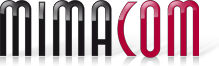 Name of organizationmimacom Slovensko s.r.oAddressVysoká 26811 06 Bratislava SlovakiaTelephone+421 232 144 791FaxWebsitewww.mimacom.comContact personIng. Andrea Zitnanska MSc. LL.MFunctionBusiness Development ManagerE-mailandrea.zitnanska@mimacom.comShort description of the companymimacom, the open source integrator, was founded in 1999. mimacom group currently employs around 200 members of staff, which are mostly project managers, Scrum Masters, IT consultants and software engineers. mimacom is located in Bern, Zurich, Valencia, Barcelona, Stuttgart, Vienna and Bratislava.  mimacom develops technologically sophisticated software solutions  based on open source components and JEE. Here we make use of the latest development technologies, programming languages, databases and project management methods.Placement at departmentSales and business development internTasks of the traineemimacom is now seeking sales and business development interns for locations in Switzerland, Germany, Slovakia, Austria and Spain. We look for interns that approach everything they do with integrity, passion, hard work, and most importantly with an open mind.  Are you interested in gaining first class training and hands on experience in sales and business development in information technology? Then dont hesitate to get back in touch with us!We seek Business Development Interns, specifically interested in new business and sale to support our offices in Bern, Stuttgart, Bratislava, Valencia,  Barcelona and Vienna.The right candidate for this role isa strong communicator and negotiator, highly driven, and forward thinking. The ideal candidate is specifically interested in gaining experience at a growing startup with a virtual office.The Business Development Intern will developstrategies to produce high quality leads for targeted sales.Responsibilities include but are not limited to:-Researching market landscape-Identifying potential clients-Developing and expanding network and conducting cold calls-Cultivating relationships with new and existing clients-Utilizing negotiation techniques and interpersonal skills to increase ad sales-Collaborating with the Business Analyst, Marketing, PR teamsRequired:-Current student pursuing a degree in business, sales or marketing- Fluent llanguage communication skills English, German, Spanish is a plus (verbal and written)-Strong interest in startups-Experience/ strong interest in online sales and networking-Ability to provide exemplary customer serviceDurationfrom 2 to 12 monthsWorking hoursflexible upon agreement from 4 to 8 hoursFinancial ContributionNoFree AccommodationNoOther BenefitsnegotiableRequirements (languages, computer skills...)English  advanced (verbal and written)German advanced (verbal and written) is a great plus Spanish is a plusMS Office, MS Outlook